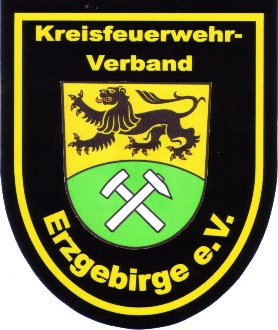                               Anmeldungfür die 12. Kreismeisterschaften im Löschangriff                           am 21.09.2024Die Anmeldung der Wettkampfgruppe(n) zur Teilnahme am Löschangriff ist beiKam. Reißmann, Lutz ausgefüllt einzureichen.Seifenrand 1  ;  08359 Breitenbrunn                                                                                      E-Mail:  fgl-wettbewerbe@kfv-erzgebirge.deDer unterzeichnende Mannschaftsleiter bestätigt mit seiner Unterschrift, dass er und die Wettkampfgruppe die Wettkampfbestimmungen, die Ausschreibung und die Entscheidungder Wertungsrichter anerkennt._________________                                                 __________________________________                              Datum						          Unterschrift MannschaftsleiterAnmeldung bis25.08.2024FeuerwehrGruppeMannschaftsleiterTelefon    (für Rückfragen)E-Mail